Протокол родительского собрания КГУ «Капитоновсой СШ»Дата:22.09.2018Присутствовало родителей:17В программе конференции будут рассмотрены следующие вопросы:Психофизиологические особенности подросткового возраста и их проявления в поведении ребенка.Как наладить хороший контакт с подростком: 12 правил грамотного воспитания.Обеспечение информационной безопасности подростка. Меры по предотвращению формирования интернет - зависимости.Профилактика суицидального (аутодеструктивного) поведения несовершеннолетних детей.Продвижение и укрепление семейных ценностей: важность семейного благополучия для воспитания детей.Меры профилактики внедрения в среду подростков деструктивных религиозных течений. Запрет на ношение религиозной атрибутики в школу. Обеспечение каждого ребенка школьной формой единого образца – социально значимая задача родителей.Профилактика девиантного поведения и правонарушений в подростковой среде.Самоанализ родителей: КАКИЕ КАЧЕСТВА ХОРОШЕГО РОДИТЕЛЯ МНЕ УЖЕ ПРИСУЩИ, А КАКИЕ МНЕ НЕОБХОДИМО РАЗВИВАТЬ?Важнейшей задачей конференции было подчеркнуть, что собрание нацелено на то чтобы объединить учителей и родителей. Современные родители должны не только создавать – каждый в своей семье – оптимальные условия для развития и воспитания ребенка, но и постоянно взаимодействовать с учителями и администрацией школы. Если семья живет в любви, уважении и взаимопонимании, чуткости и солидарности, у ребенка формируется адекватная самооценка, он уверен в себе, у него есть желание хорошо учиться; он хочет и умеет дружить с одноклассниками; с уважением относится к педагогам. Когда подрастет, он поставит перед собой высокие цели и будет целеустремленно их добиваться.Педагог-психолог школы Бабенко Лидия Тимофеевна предоставила программу, ориентированную на проблемы, с которыми сталкиваются родители подростков 5-6-7  классов. Это проблемы интернетзависимости, суицидального поведения подростков, профилактика депрессий, адаптация к школьной жизни.Выступление Завуча по воспитательной работы было посвящено укреплению семейных ценностей, ведь дружная семья, счастливые дети это надежный фундамент процветания государства. Надо стараться быть положительным примером для своего ребенка . Любить своих близких. Проявлять заботу и внимания. Хранить верность. Уметь выразить свою благодарность, бережно хранить семейные традиции.Так же родителям были продемонстрированы видеоролики с проблемами разных возрастов и прошло обсуждение просмотренного, по окончанию каждому родителю было вручены памятки и анкеты.За факты незаконных поборов в школах и сбора средств с родительской общественности, проводится профилактическая работа в виде круглых столов, родительских собраний.Директор :                     Казкенова А.К.                    Секретарь:              Левен А.М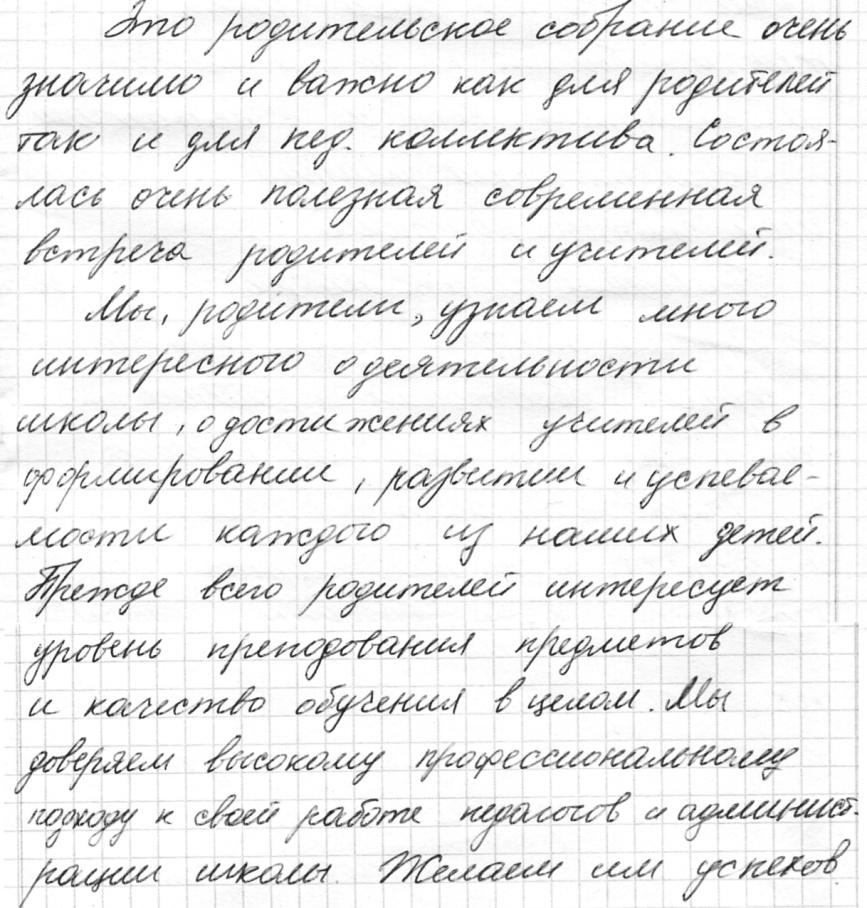 